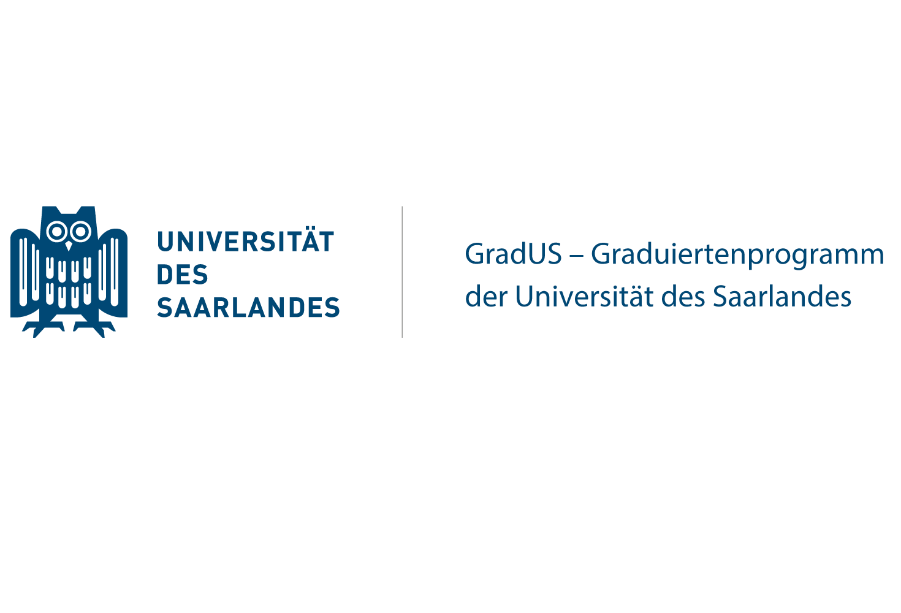 The funding opportunities by “GradUS global” are sponsored by Saarland University’s Presidency 
under the responsibility of the Vice-President for Internationalization and European RelationsApplication form for the 
funding opportunities by “GradUS global”Doctoral researchers from Saarland University are eligible to apply for the funding opportunities by “GradUS global”, which aim to support their international mobility, exchange, cooperation, and career development. After expiry of a 4.5-years period of funding by the German Academic Exchange Service (DAAD), “GradUS global” is now supported by the Vice-President for Internationalization and European Relations to further promote the internationalisation of doctoral research at Saarland University. The main selection criteria for choosing the activities to-be-supported by “GradUS global” are (1) the academic excellence of the applicants and (2) the motivation for and significance of the planned activity with regard to the applicant’s further (research) career. In addition, (3) the applicants have to describe which alternative funding opportunities for the applied activity have been taken into account, such that a support by “GradUS global” will only be granted after exclusion of alternative funding options (e.g., by the DAAD, Erasmus, or one’s chair/institute/research programme). Personal informationLast Name: 						     First Name:						     E-mail: 						     Matriculation/registration number:			     Type of funding applied for A) Research visits of doctoral candidates in research institutions abroad B) Professional periods (internships) of doctoral candidates in enterprises or institutions abroad  C) Conference travels of doctoral candidates abroad (with active presentation of a talk or poster,   incl. international online conferences or courses during the ongoing coronavirus pandemic)Description of the activity/project Please describe the activity or project for which you apply for financial support from “GradUS global” (ca. 1 page, max. 2 pages). If applicable, provide concrete dates, periods, or duration of the activities or projects; list the names of the persons involved. Description of your motivation and the significance of the activity/project Please describe your personal motivation for carrying out the described activity or project. In addition, please describe the significance of the activity or project for your Ph.D. project, for your research, or for your further career development (0.5-1 pages). Expected costs of the activity/projectExpected costs for travel:			     Expected costs for accommodation:	     Other expected costs (if applicable): 	     Alternative funding for the activity/project Please describe which alternative funding opportunities for the applied activity have been taken into account by the applicant and the responsible Ph.D. supervisor, such that a support by “GradUS global” will only be granted after exclusion of alternative funding options (e.g., by the DAAD, Erasmus, or one’s chair/institute/research programme). Please note that this information is mandatory. Required attachmentsPlease provide the following attachments together with this form:Curriculum vitae of the doctoral candidateLetter of reference by the responsible Ph.D. supervisor (or, if applicable, by other suitable persons), which shall include an evaluation of the significance of the activity or project for which financial support is applied for SignaturesDate and place:      __________________________		________________________________________(Signature of applicant) 				(Signature of Ph.D. supervisor or other responsible person/s)Concrete dates/period/duration:Location (place/country):Description of the activity/project: